Муниципальное бюджетное общеобразовательное учреждение «Средняя общеобразовательная школа имени Героя Советского Союза В.Д.Ревякина р.п. Самойловка Самойловского района Саратовской области»Проектно-исследовательская работа «Необычные памятники первому космонавту  Ю.А. Гагарину в городах России и за рубежом»85-летию со дня полёта Ю.А. Гагарина в космос   посвящается                                                                    Работу выполнил:                                         ученик 3 класса                                         Костенко Вадим.Номинация- историческая.                                     Руководитель:                                    Полковниченко                        Зинаида                               Викторовна,                                 воспитатель.Самойловка, 2016I. Юрий Алексеевич Гагарин… Бесстрашный рыцарь, славный сын нашей великой Родины, человек, покоривший небо. Человек, подвиг и улыбка которого, покорили нашу планету.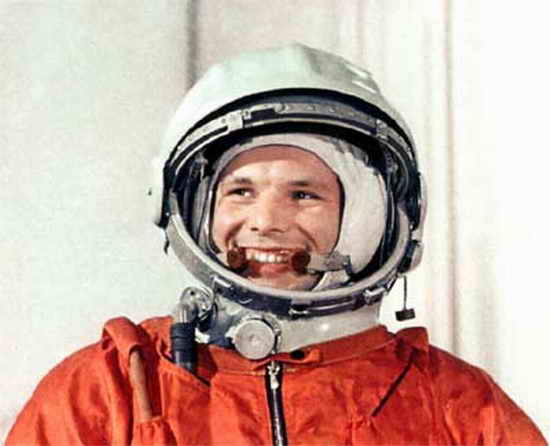 Юрий Алексеевич Гагарин – космонавт №1 , который 12 апреля 1961 года  на космическом корабле «Восток» совершил полёт, сделав один виток вокруг Земли за 1 час 48 минут. Ю.А. Гагарину во многих городах России и за границей  поставлены памятники. Проведя исследования, я выяснил, что в мире установлено более 50 памятников и бюстов Ю.А. Гагарину.Памятники Ю.А. Гагарину стоят в следующих городах России:Москва                              БрянскЗвёздный городок            ЗаволжьеРостов Великий                Йошкар-ОлаЕвпатория                         ЛюберцыСаратов                              КоломнаЧереповец                          Комсомольск на АмуреГагарин                              СевастопольТашкент                             ПокровскОренбург                           СмоленскОрск                                    КалугаЧебоксары                          Киржач Владимирской областиЧелябинск                          Село Новосёлово Владимирской областиРостов – на - Дону             Караганда  и  др.             II. Памятники в России.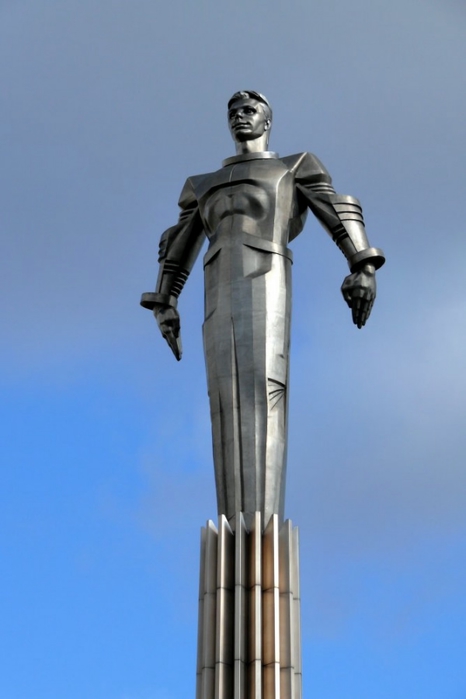 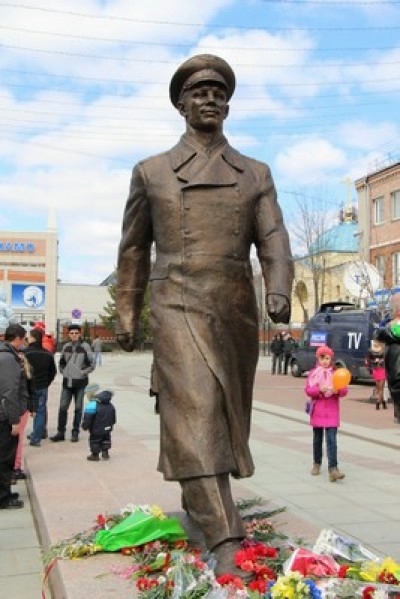 Памятник Ю.А. Гагарину в Москве                           Памятник в Брянске.На Ленинском проспекте.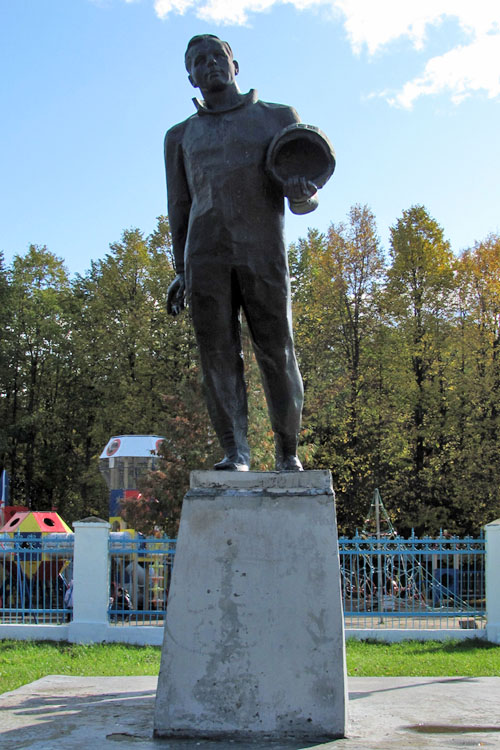 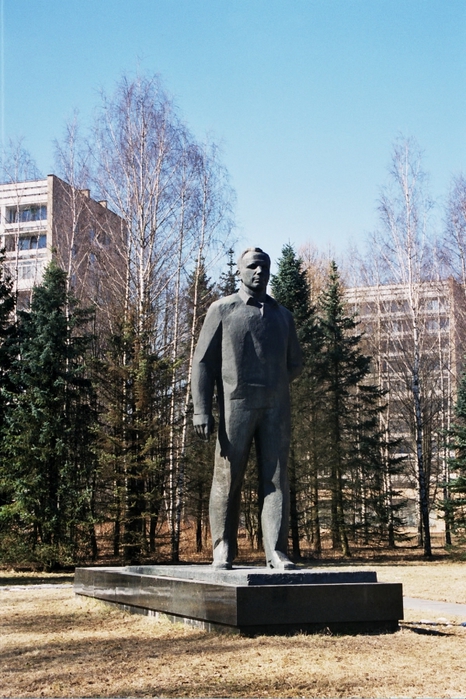 В городе Заволжье Нижегородской области.                 В Звёздном городке. 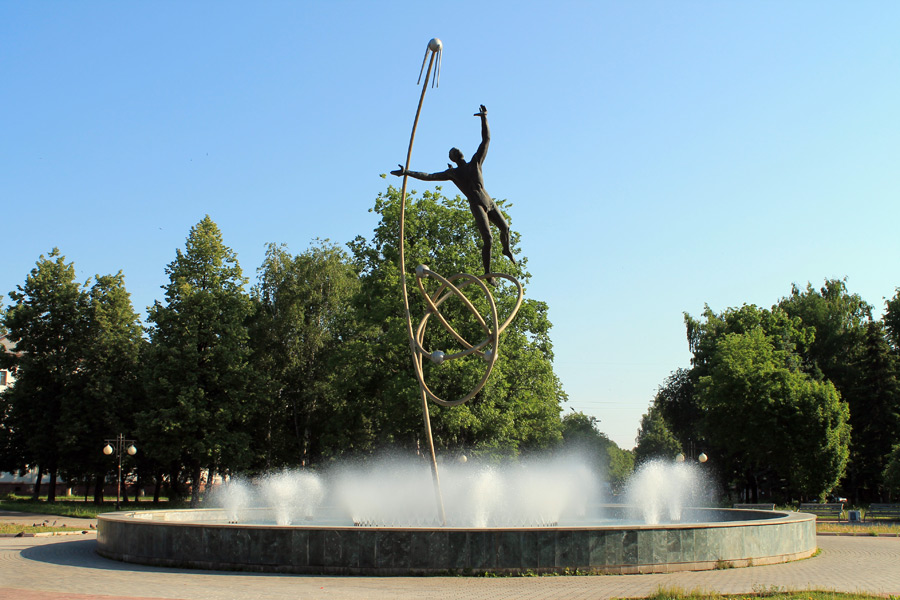 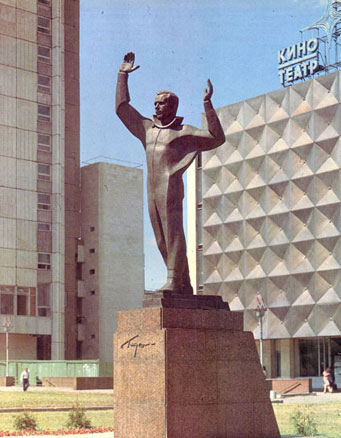     В городе Йошкар-Ола, республика Марий-Эл.           В Москве, проспект Вернадского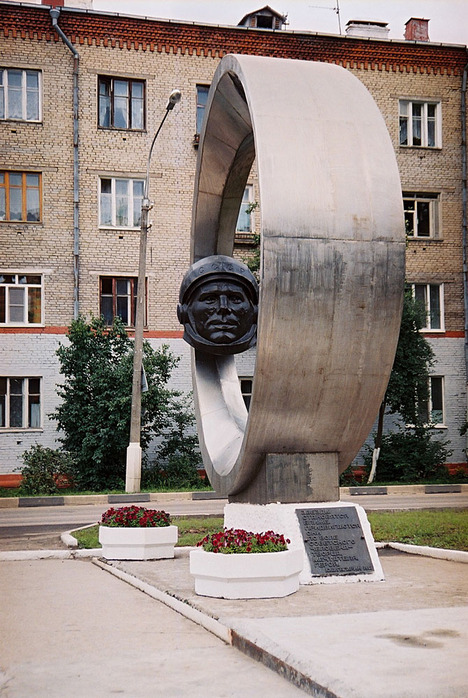 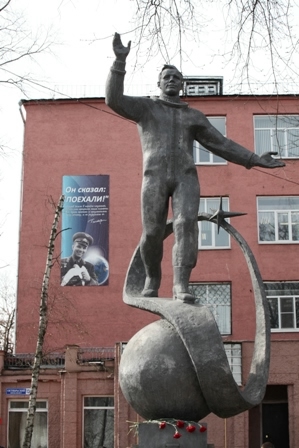                                В городе Коломна.                           В городе Люберцы.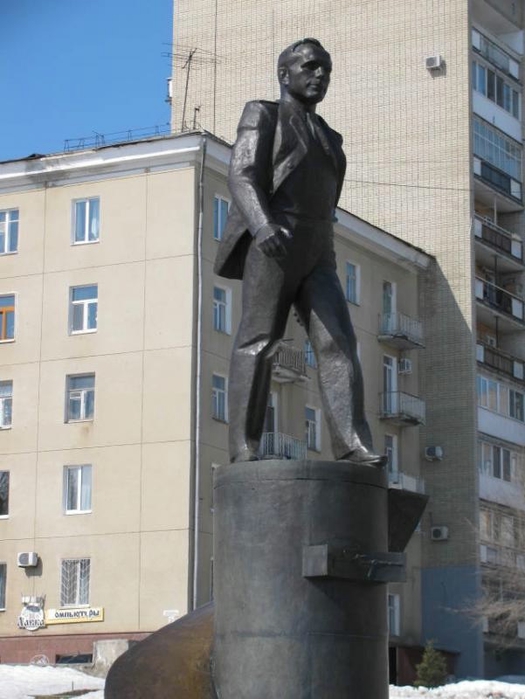 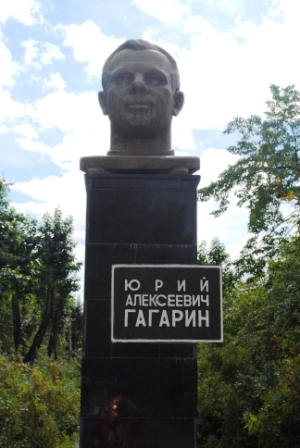                                           В Саратове.                                      В Череповце.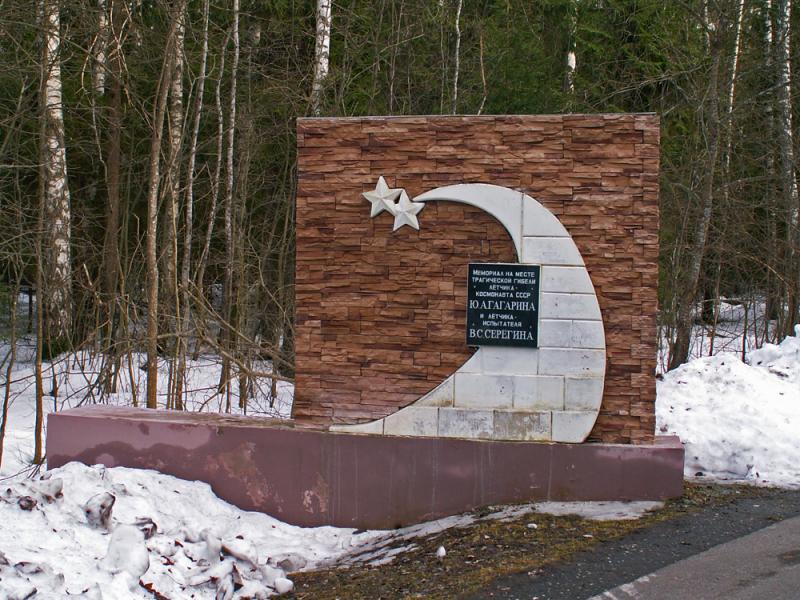 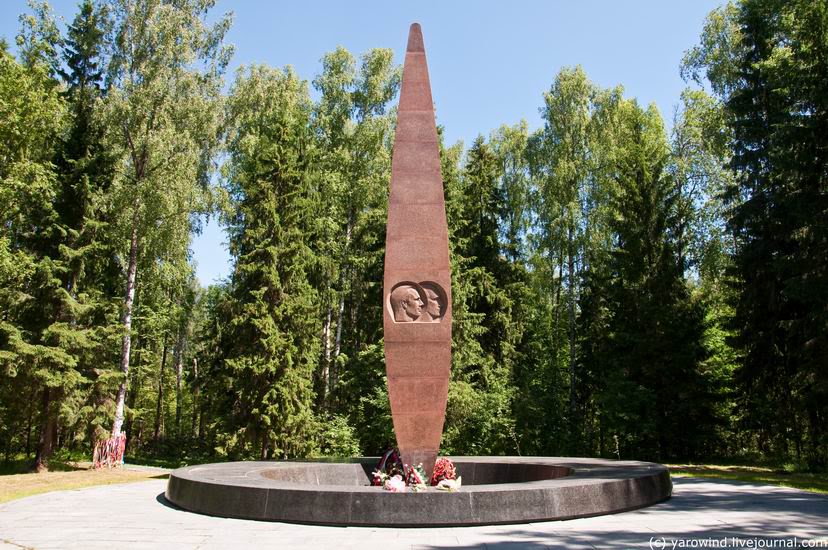             Эти два памятника находятся на месте гибели Ю.А. Гагарина и В.С.Серёгина            в селе Новосёлово Владимирской области.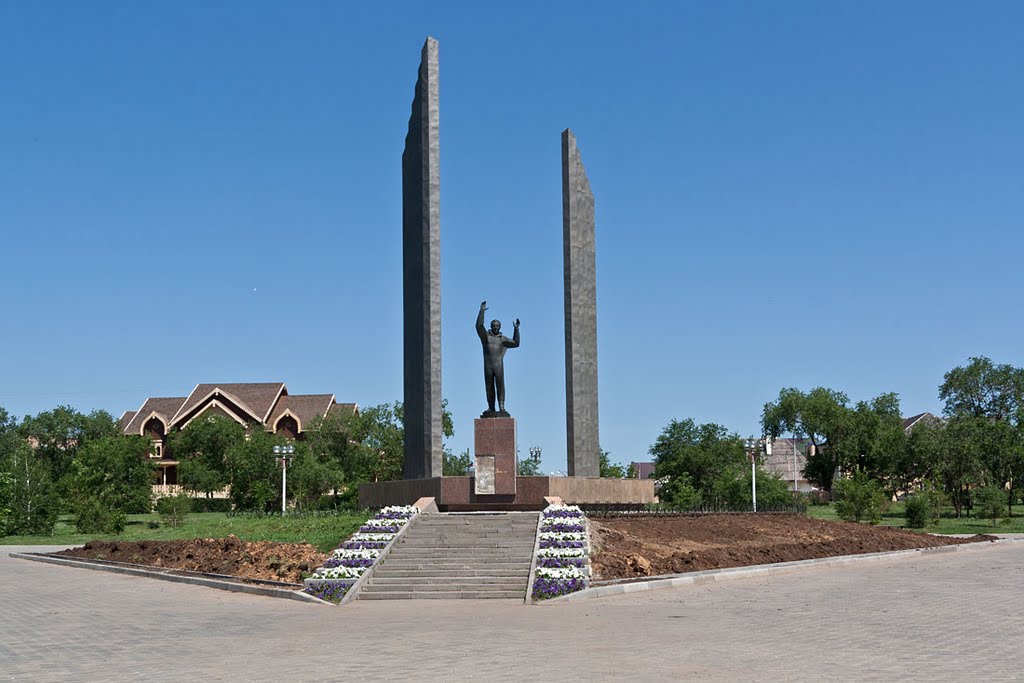                                                 Памятник Ю.А. Гагарину в Оренбурге.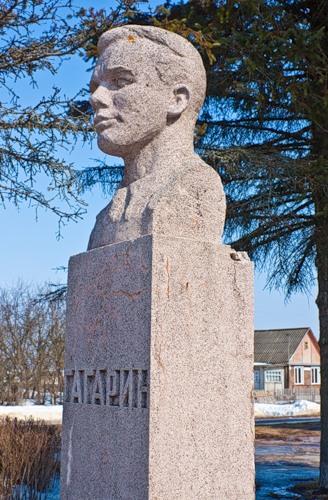 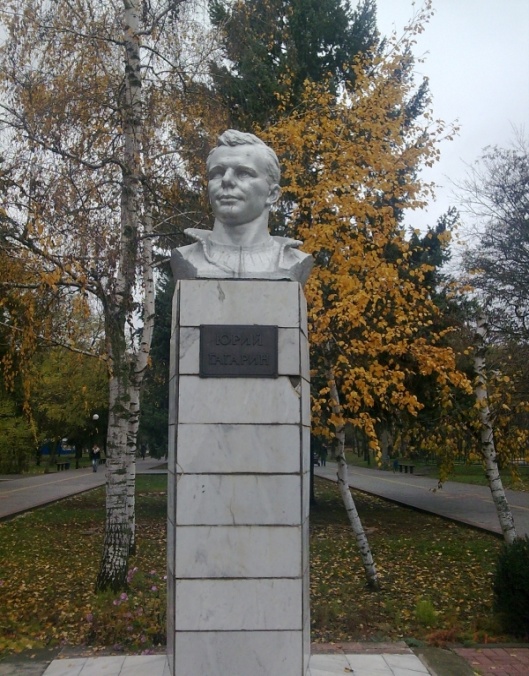 На Родине, в селе Клушино.                                    В Азове, Ростовская область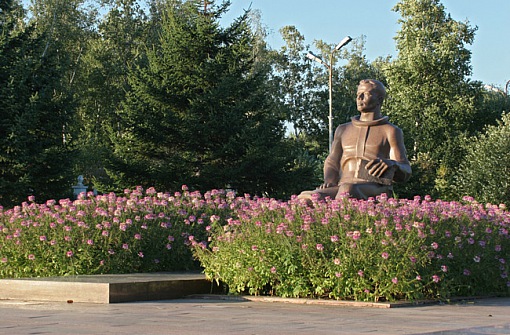 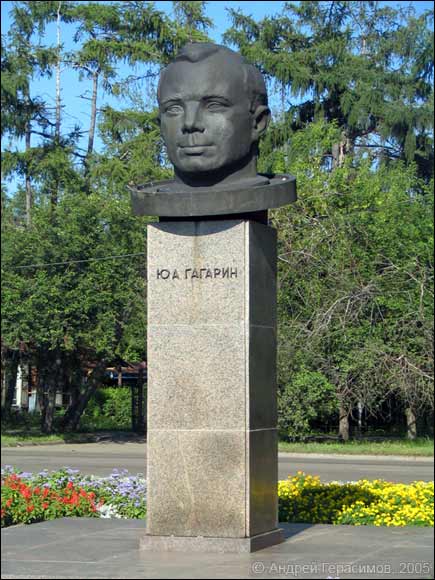            В  Комсомольске- на -  Амуре.                                    В Иркутске.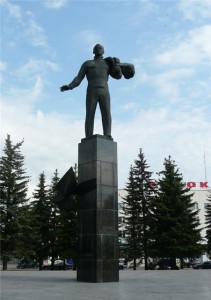 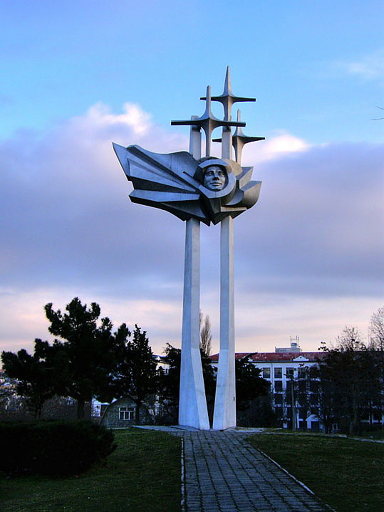                  В городе Гагарине.                                              В Севастополе, Крым.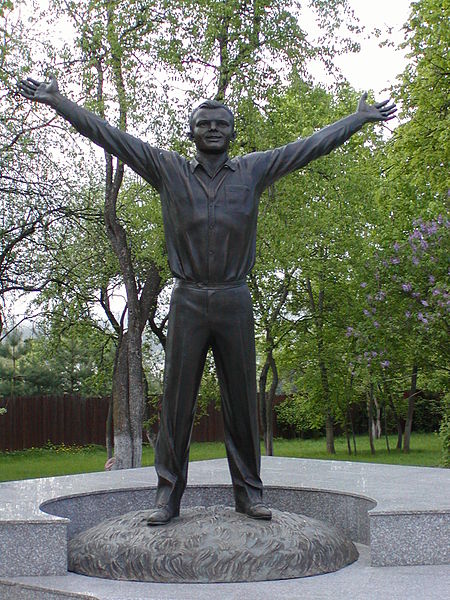 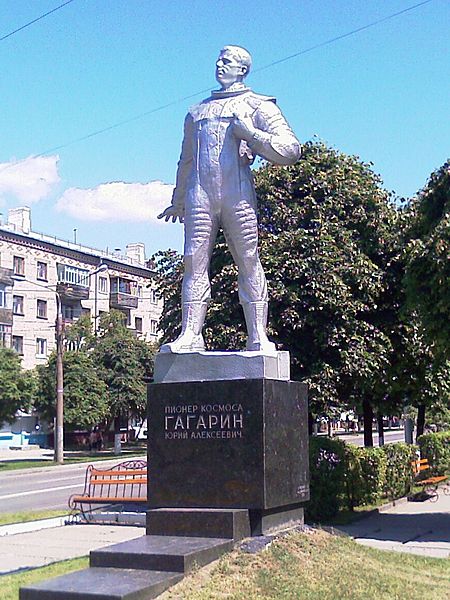                        В Калуге.                                             В Чебоксарах, Чувашия.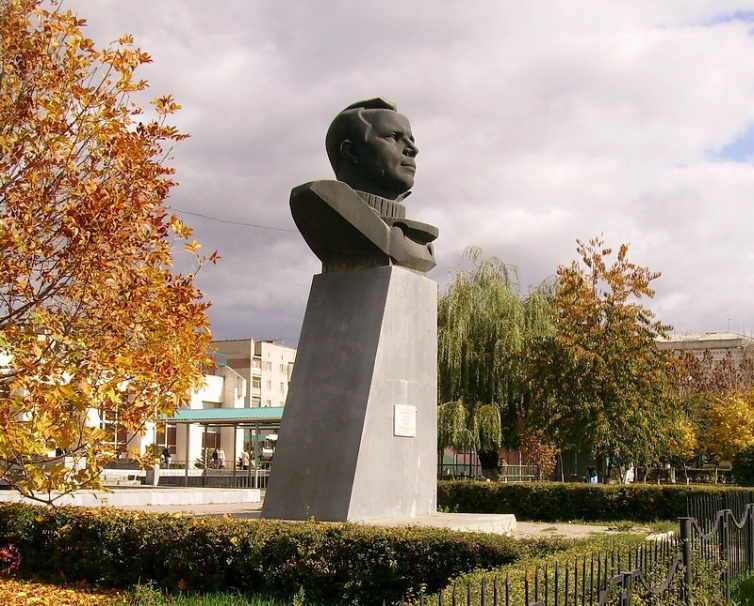                                           В Новочеркасске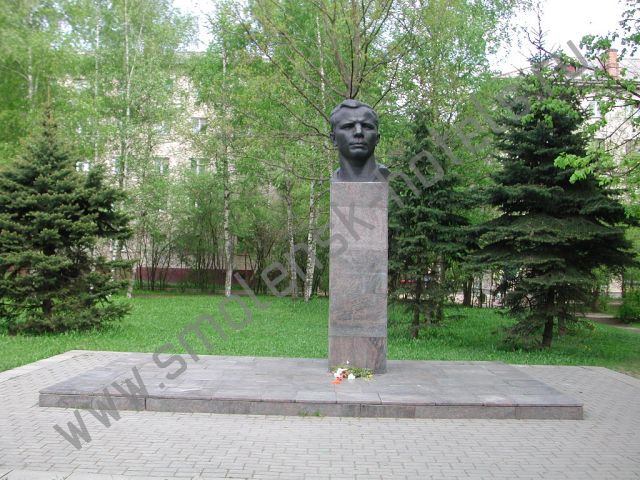                                                                      В Смоленске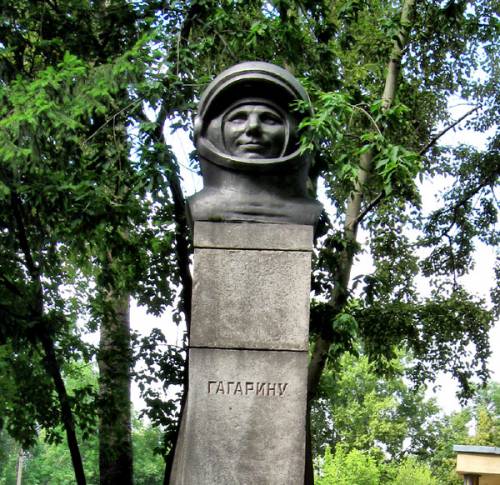                                                    В Новокузнецке, парк Гагарина.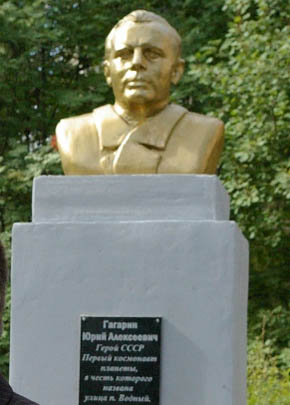                                                  В посёлке Водный, Республика Коми.                        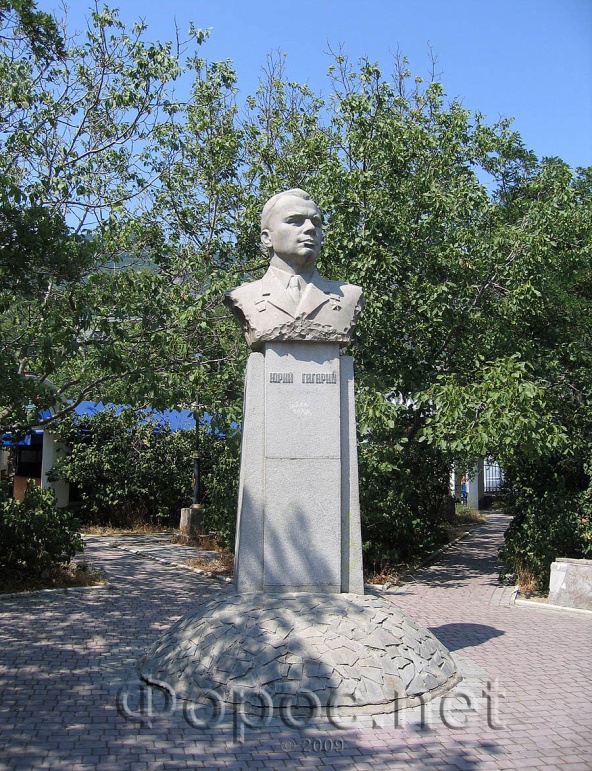                                                В п.г.т. Форосе, Крым, Центральный сквер.III. Памятники. Ю.А. Гагарину за рубежом.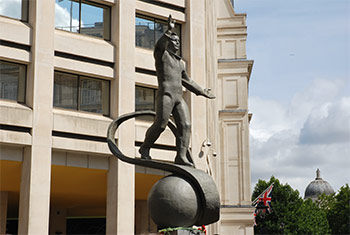                                   Памятник Ю.А. Гагарину в Лондоне, Великобритания.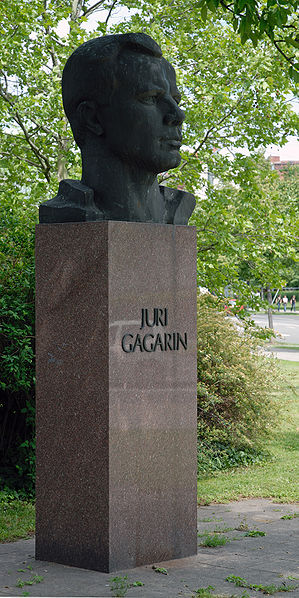 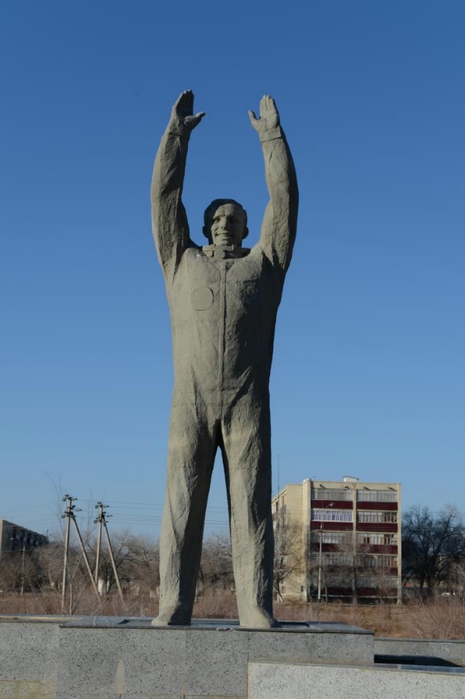   В городе Эрфурте, Германия.                         В городе Байконур, Казахстан.        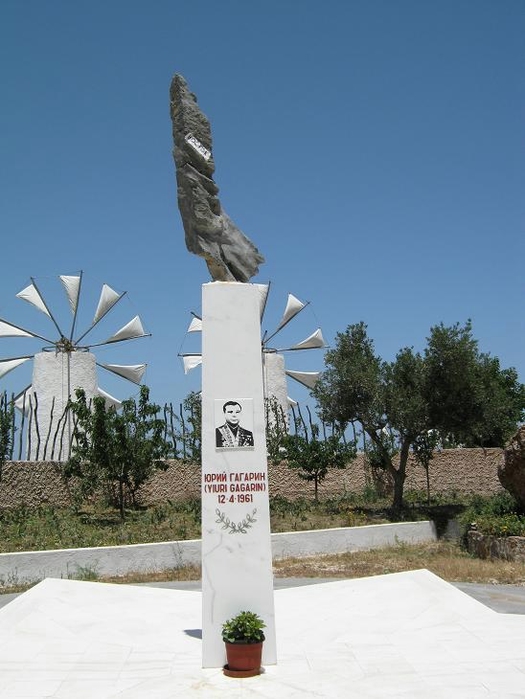 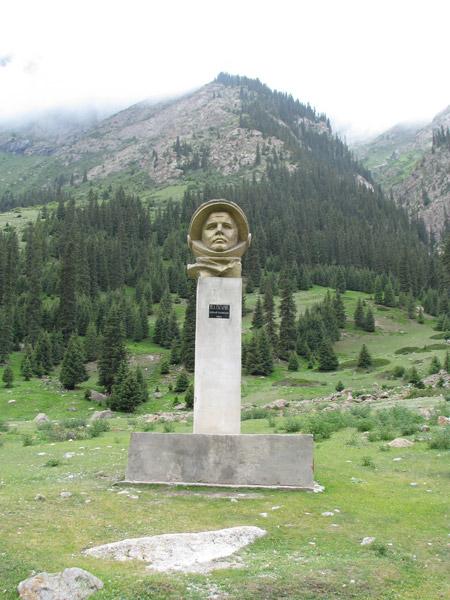            На острове Крит, Греция.                             Ущелье Барскаун, Киргизия.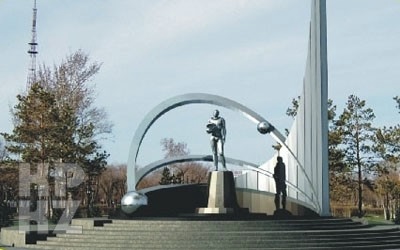                                                      В Караганде, Казахстан.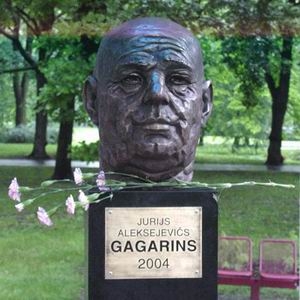 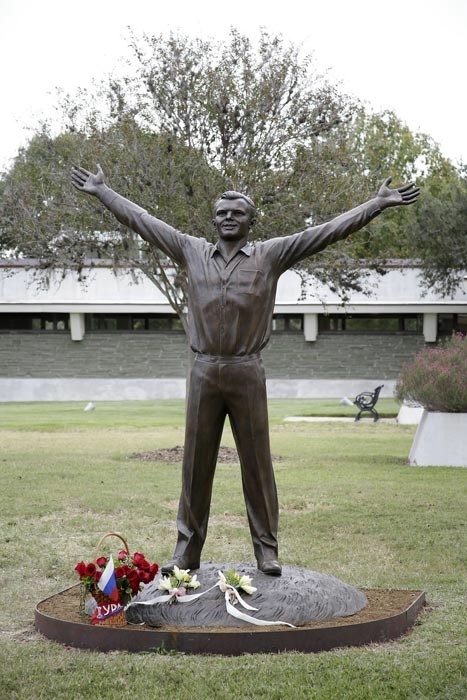               Памятник 70-летнему Ю.А. Гагарину                           В Хьюстоне, США.              в Риге, Латвия.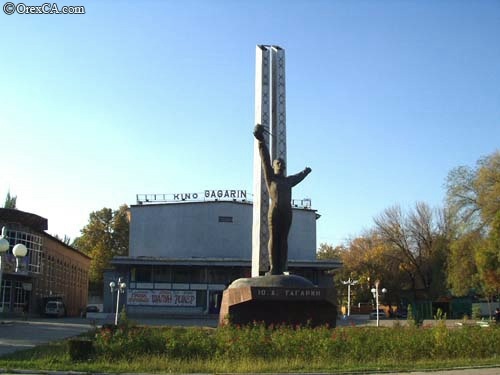                                     Памятник Ю.А. Гагарину в Ташкенте, Узбекистан.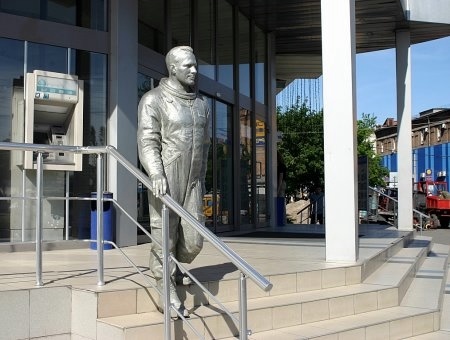                                                            В Харькове, Украина.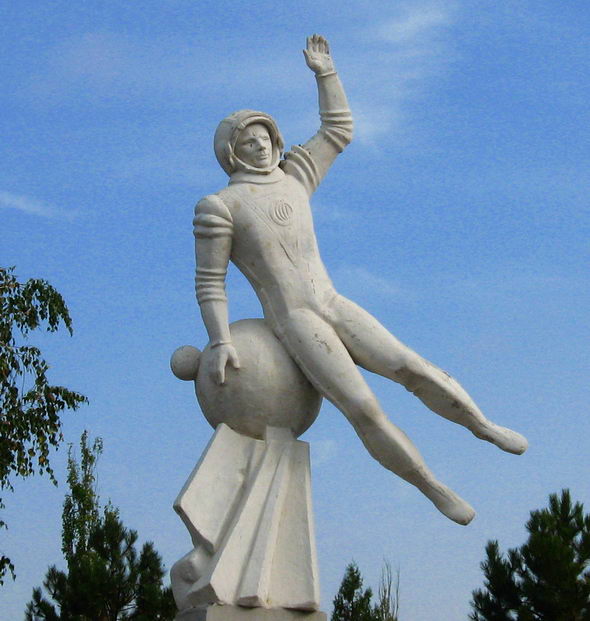                                              В посёлке городского типа Сергеевка,                                            Одесская область, Украина.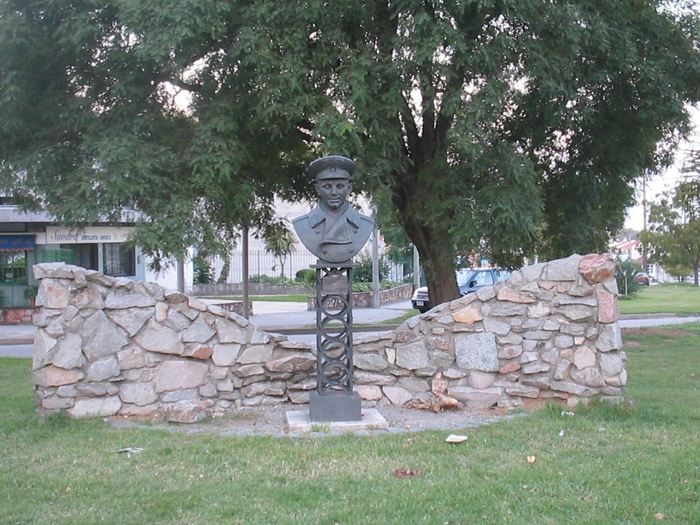                                                           В Монтевидео, Уругвай.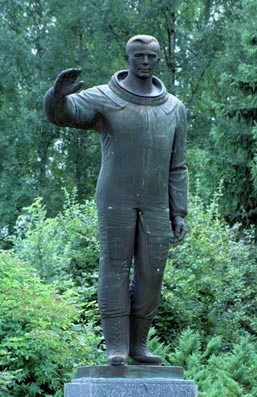 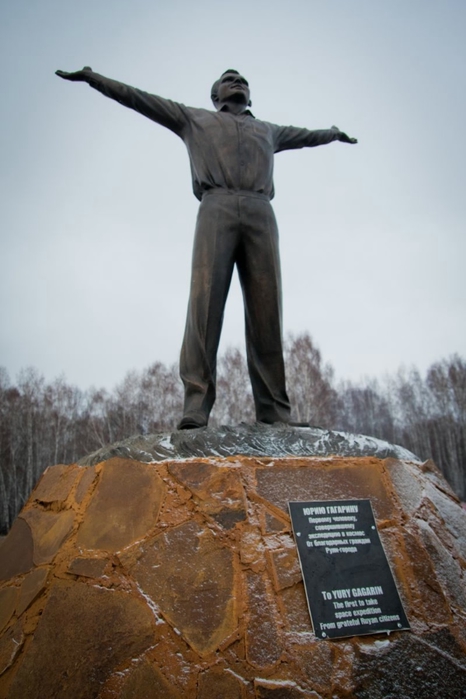          В Карловых Варах, Чехия.                           В городе Руан, Франция.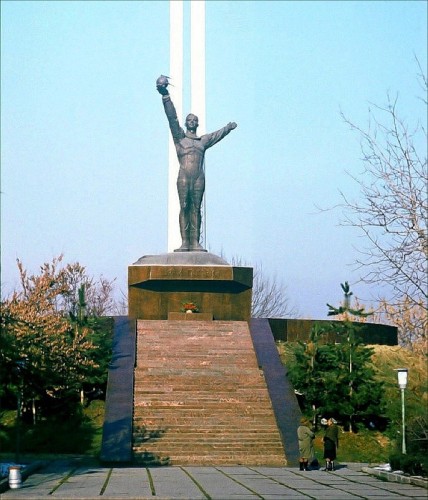 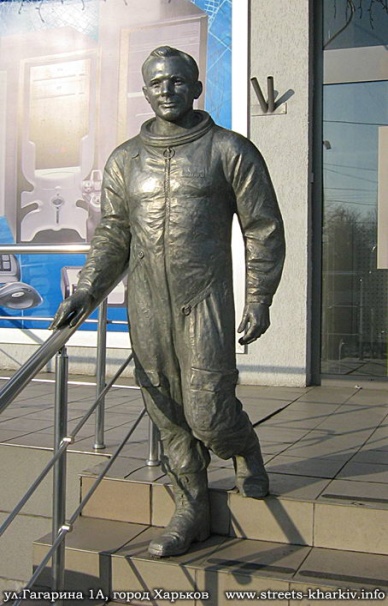             В Ташкенте, Узбекистан.                           В Харькове, Украина.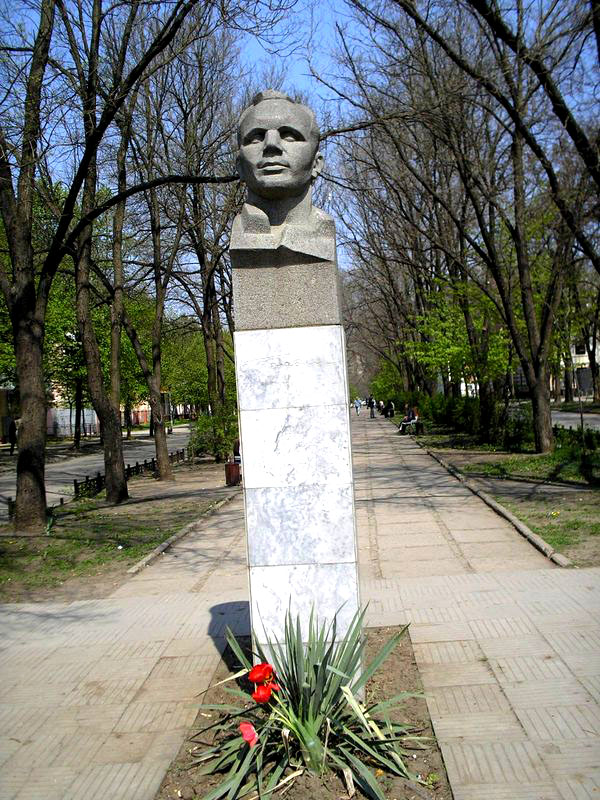                                                   В Тирасполе, Молдавия.Интернет - источники: http://www.liveinternet.ru/users/4085298/post344367714/http://bibliopskov.ru/kosmos-gagarin4.htm